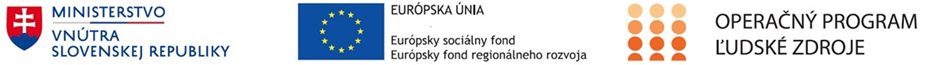 Lektorka: PaedDr. Zuzana Réveszová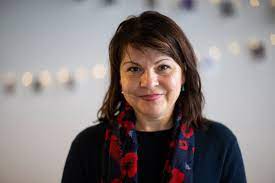 Pôsobisko:Špeciálna ZŠ v Košiciach, kde pracuje so žiakmi s rôznymi vzdelávacími potrebami.